ИНФОРМАЦИОННЫЙ БЮЛЛЕТЕНЬБИРОФЕЛЬДСКОГО СЕЛЬСКОГО ПОСЕЛЕНИЯБИРОБИДЖАНСКОГО МУНИЦИПАЛЬНОГО РАЙОНАЕВРЕЙСКОЙ АВТОНОМНОЙ ОБЛАСТИОТ  26  сентября 2022  № 20с.БИРОФЕЛЬДОГЛАВЛЕНИЕМуниципальное образование «Бирофельдское сельское поселение»Биробиджанского муниципального районаЕврейской автономной областиАДМИНИСТРАЦИЯ СЕЛЬСКОГО ПОСЕЛЕНИЯПОСТАНОВЛЕНИЕ06.09.2022						               	                             № 60с. БирофельдОб утверждении состава комиссии по проведению осмотра здания, сооружения или объекта незавершенного строительства при проведении мероприятий по выявлению правообладателей ранее учтенных объектов недвижимостиНа основании Дорожной карты реализации мероприятий по проекту «Наполнение ЕГРН необходимыми сведениями» от 20.08.2021г. и приказа № П/0179 от 28.04.2021г. Федеральной службы государственной регистрации, кадастра и картографии «Об установлении порядка проведения осмотра здания, сооружения или объекта незавершенного строительства при проведении мероприятий по выявлению правообладателей ранее учтенных объектов недвижимости, формы акта осмотра здания, сооружения или объектов незавершенного строительства при выявлении правообладателей ранее учтенных объектов недвижимости», в целях исполнения Протокола совещания по выработке порядка взаимодействия федеральных органов и органов местного самоуправления, необходимого при реализации Федерального закона от 30.12.2020 № 518 «О внесении изменений в отдельные законодательные акты Российской Федерации» администрация городского поселенияПОСТАНОВЛЯЕТ:Утвердить состав комиссии администрации Бирофельдского сельского поселения по проведению осмотра здания, сооружения или объекта незавершенного строительства при проведении мероприятий по выявлению правообладателей ранее учтенных объектов недвижимости согласно приложению.Контроль за исполнением постановления оставляю за собой.Опубликовать настоящее постановление в информационном бюллетене  и на официальном сайте Бирофельдского сельского поселения http://birofeld.ru/.Настоящее постановление вступает в силу после дня его опубликования.И. о. главы администрациисельского поселения 						          	     Т.А.ВасильеваПриложение к постановлению администрации сельского поселенияот.06 .09.2022 №  60Состав комиссиипо проведению осмотра здания, сооружения или объекта незавершенного строительства при проведении мероприятий по выявлению правообладателей ранее учтенных объектов недвижимостиМуниципальное образование «Бирофельдское сельское поселение»Биробиджанского муниципального районаЕврейской автономно областиАДМИНИСТРАЦИЯ СЕЛЬСКОГО ПОСЕЛЕНИЯ ПОСТАНОВЛЕНИЕ  06.09.2022                                                                                                          № 61с. БирофельдОб обеспечении первичных мер пожарной безопасности  в границах муниципального  образования «Бирофельдское сельское  поселение»Руководствуясь  Федеральным законом от 06.10.2003 № 131-ФЗ «Об общих принципах организации местного самоуправления в Российской Федерации», Федеральным законом от  21.12.1994 № 69-ФЗ «О пожарной безопасности», постановлением Правительства РФ от  16.09.2020 N 1479 "Об утверждении правил противопожарного режима в Российской федерации", Уставом  муниципального образования «Бирофельдское сельское поселение»,  в целях обеспечения пожарной безопасности на территории муниципального образования «Бирофельдское сельское поселение» Биробиджанского муниципального района Еврейской автономной области, администрация  сельского поселения ПОСТАНОВЛЯЕТ:Утвердить Положение о порядке обеспечения первичных мер Пожарной безопасности в границах муниципального образования  «Бирофельдское сельское поселение».Контроль за выполнением настоящего постановления  оставляю засобой.Настоящее постановление опубликовать  в ИнформационномБюллетене Бирофельдского сельского поселения  Биробиджанского муниципального района Еврейской автономной области и разместить на официальном сайте администрации сельского поселения в сети Интернет(http://birofeld.ru/).Настоящее постановление вступает в силу после дня его официального опубликования.Заместитель главы администрации                                                  Сельского поселения                                                                                                    Т.А. Васильева                                                                                                                                                                         УТВЕРЖДЕНО                                                                                                                                           Постановлением администрации                                                                                                                     сельского поселения                                                                                                                   от 06.09.2022 № 61   ПОЛОЖЕНИЕ
об обеспечении первичных мер пожарной безопасности в границахмуниципального образования  «Бирофельдское сельское поселение»	Настоящее Положение разработано в соответствии с Федеральным законом от 6 октября 2003 № 131-ФЗ «Об общих принципах организации местного самоуправления в Российской Федерации», Федеральным законом от 21 декабря 1994 года № 69-ФЗ «О пожарной безопасности», Уставом Бирофельдского сельского поселения и устанавливает организационно-правовое, финансовое, материально-техническое обеспечение первичных мер пожарной безопасности в границах  муниципального образования «Бирофельдское сельское поселение». 1.ОБЩИЕ ПОЛОЖЕНИЯ1.Меры пожарной безопасности - действия по обеспечению пожарной безопасности, в том числе по выполнению требований пожарной безопасности.2.Первичные меры пожарной безопасности – реализация принятых в установленном порядке норм и правил по предотвращению пожаров, спасению людей и имущества от пожаров, являющихся частью комплекса мероприятий по организации пожаротушения.3.Первичные меры пожарной безопасности в границах  муниципального образования  «Бирофельдское сельское поселение» включают в себя:  - создание условий для организации добровольной пожарной охраны, а также для участия граждан в обеспечении первичных мер пожарной безопасности в иных формах;создание в целях пожаротушения условий для забора в любое время года воды из источников наружного  водоснабжения, расположенных в сельских населенных пунктах и на прилегающих к ним территориях;- оснащение территорий общего пользования первичными средствами тушения пожаров и противопожарным инвентарем; -организация и принятие мер по оповещению населения и подразделений Государственной противопожарной службы о пожаре; - принятие мер по локализации пожара и спасению людей и имущества до прибытия подразделений Государственной противопожарной службы; - включение мероприятий по обеспечению пожарной безопасности в планы, схемы и программы развития территорий поселения; - оказание содействия органам государственной власти субъектов Российской  Федерации в информировании населения о мерах пожарной безопасности, в том числе посредством организации и проведения собраний населения; - установление особого противопожарного режима в случае повышения пожарной опасности. 2. ОБЕСПЕЧЕНИЕ ПЕРВИЧНЫХ МЕР ПОЖАРНОЙ БЕЗОПАСНОСТИ В ГРАНИЦАХ МУНИЦИПАЛЬНОГО ОБРАЗОВАНИЯ1.Организационно-правовое обеспечение первичных мер пожарной безопасности предусматривает:1) муниципальное правовое регулирование вопросов организационно-правового, финансового, материально-технического обеспечения в области пожарной безопасности;2) разработку и осуществление мероприятий по обеспечению пожарной безопасности муниципального образования «Бирофельдское сельское поселение»  и объектов муниципальной собственности,  включение мероприятий по обеспечению пожарной безопасности в планы и программы развития территории, в том числе: а) организацию и осуществление мер по защите от пожаров лесов, находящихся в муниципальной собственности; б) создание условий и проведение мероприятий по тушению лесных пожаров в лесах, находящихся в муниципальной собственности;в) обеспечение надлежащего состояния источников противопожарного водоснабжения, г) организацию работ по содержанию в исправном состоянии средств обеспечения пожарной безопасности жилых и общественных зданий, находящихся в муниципальной собственности, д) обеспечение пожарной безопасности муниципального жилищного фонда и нежилых помещений;3) создание, реорганизацию и ликвидацию подразделений добровольной пожарной охраны, установление численности этих подразделений и контроль за ее деятельностью;4) установление порядка привлечения сил и средств для тушения пожаров в границах муниципального образования «Бирофельдское сельское поселение»;5) осуществление контроля за состоянием пожарной безопасности на территории, установление особого противопожарного режима на территории  муниципального образования «Бирофельдское сельское поселение»;6) осуществление контроля за градостроительной деятельностью, соблюдением требований пожарной безопасности при планировке и застройке территории  муниципального образования «Бирофельдское сельское поселение»;7) организацию пропаганды в области пожарной безопасности, содействие распространению пожарно-технических знаний;8) определение порядка и осуществление информирования населения о принятых органами местного самоуправления решениях по обеспечению пожарной безопасности;9)организацию муниципального контроля соответствия жилых домов, находящихся в муниципальной собственности, требованиям пожарной безопасности;10) привлечение граждан к выполнению социально значимых работ по тушению пожаров в составе добровольной пожарной дружины;11) формирование и размещение муниципальных заказов, связанных с реализацией вопросов местного значения по обеспечению первичных мер пожарной безопасности;12) осуществление контроля за организацией и проведением мероприятий с массовым пребыванием людей. 	2. Финансовое обеспечение первичных мер пожарной безопасности в границах муниципального образования «Бирофельдское сельское поселение»  является расходным обязательством муниципального образования.3. Финансовое обеспечение расходных обязательств осуществляется в пределах средств, предусмотренных в бюджете муниципального образования «Бирофельдское сельское поселение» на эти цели.	4.Финансовое обеспечение первичных мер пожарной безопасности предусматривает:1) разработку, утверждение и исполнение местного бюджета в части расходов на пожарную безопасность (в том числе, на содержание муниципальной и добровольной пожарной охраны, закупку пожарно-технической продукции, разработку и организацию выполнения муниципальных программ);2) осуществление социального и экономического стимулирования обеспечения пожарной безопасности, в том числе участия населения в борьбе с пожарами.3) осуществление мер по правовой и социальной защите работников муниципальной пожарной охраны.5. За счет средств бюджета муниципального образования «Бирофельдское сельское поселение»  осуществляются расходы, связанные:1) с реализацией вопросов местного значения и приводящие к созданию и (или) увеличению муниципального имущества;2) созданием, реорганизацией, ликвидацией и содержанием добровольной пожарной охраны (дружины);3) проведением противопожарной пропаганды среди населения и первичных мер пожарной безопасности;4) информированием населения о принятых администрацией Бирофельдского сельского поселения решениях по обеспечению пожарной безопасности и содействием распространению пожарно-технических знаний;5) формированием и размещением муниципальных заказов.6. Материально-техническое обеспечение первичных мер пожарной безопасности предусматривает:1) осуществление дорожной деятельности в отношении автомобильных дорог общего пользования местного значения и обеспечение беспрепятственного проезда пожарной техники к месту пожара;  2) обеспечение надлежащего состояния источников противопожарного водоснабжения, находящихся в муниципальной собственности;3)содержание в исправном  состоянии средств обеспечения пожарной безопасности жилых и общественных зданий, находящихся в муниципальной собственности;2) размещение муниципального заказа на выполнение работ по обеспечению первичных мер пожарной безопасности.7. Осуществление первичных мер пожарной безопасности и привлечение населения к  проведению социально значимых работ.8. Финансирование мер по обеспечению первичных мер пожарной безопасности в границах  муниципального образования «Бирофельдское сельское поселение»  осуществляется за счет:1) средств местного бюджета;
2) добровольных взносов и пожертвований организаций и физических лиц;
3) иных, не запрещенных законодательством Российской Федерации источниковМуниципальное образование «Бирофельдское сельское поселение»Биробиджанского муниципального районаЕврейской автономно областиАДМИНИСТРАЦИЯ СЕЛЬСКОГО ПОСЕЛЕНИЯ ПОСТАНОВЛЕНИЕ  06.09.2022                                                                                                       № 62с. Бирофельд Об источниках наружного  противопожарного водоснабжения для целей пожаротушения, расположенных в населенных пунктах Бирофельдского сельского поселения и на прилегающих к ним территориямВ соответствии с Федеральным законом от 21.12.1994 № 69-ФЗ «О пожарной безопасности», в целях создания условий для забора в любое время года воды из источников наружного водоснабжения на территории Бирофельдского сельского поселения администрация  сельского поселения ПОСТАНОВЛЯЕТ:	1. Утвердить Реестр противопожарных водоисточников, расположенных в населенных пунктах Бирофельдского сельского поселения и на прилегающих к ним территориям согласно приложению № 1.2. Утвердить Правила учёта и проверки наружного противопожарного водоснабжения для целей пожаротушения, расположенных в населенных пунктах  Бирофельдского сельского поселения  и на прилегающих к ним территориях согласно приложению 2.3. Проводить два раза в год проверку всех источников наружного противопожарного водоснабжения на территории Бирофельдского сельского поселения независимо от их ведомственной принадлежности и организационно – правовой формы, результаты проверки оформлять актом.4. Администрации Бирофельдского сельского поселения, а также организациям всех форм собственности, имеющим источники наружного противопожарного водоснабжения:4.1. Принимать немедленные меры по устранению выявленных в ходе проведённой проверки неисправностей противопожарного водоснабжения.4.2. Уточнить списки источников противопожарного водоснабжения, внести их в реестр и  вести строгий учёт их количества и технического состояния.4.3.  Обеспечить подъезд и площадку для забора воды из естественных водоёмов  твердым покрытием на установку расчётного количества пожарных автомобилей. В зимнее время обращать внимание на наличие и размер проруби, осуществлять расчистку площадки от снега для установки пожарных автомобилей .5. Руководителям предприятий, организаций, находящихся на территории Бирофельдского сельского поселения определить порядок беспрепятственного доступа подразделений пожарной охраны на территорию предприятий, организаций для заправки водой, необходимой для тушения пожаров, а также для осуществления проверки их технического состояния.Контроль за выполнением настоящего постановления  оставляю засобой.Настоящее постановление опубликовать  в Информационномбюллетене Бирофельдского сельского поселения  Биробиджанского муниципального района Еврейской автономной области и разместить на официальном сайте администрации сельского поселения в сети Интернет(http://birofeld.ru/).Настоящее постановление вступает в силу после дня его официального опубликования.Заместитель главы администрацииСельского поселения                                                                    Т.А. Васильева                                                               Приложение  № 1                                                                                                                                               к  Постановлению администрации                                                            Бирофельдского сельского                                                             поселения                                                            от 06.09.2022  № 62Реестр противопожарных водоисточников, расположенных в населенных пунктах Бирофельдского сельского поселенияи на прилегающих к ним территориям                                                                 Приложение  № 2                                                                                                                                                   к  Постановлению администрации                                                                Бирофельдского сельского                                                                 поселения                                                                от 06.09.2022  № 62ПРАВИЛАучёта и проверки наружного противопожарноговодоснабжения для целей пожаротушения, расположенных в населенных пунктах  Бирофельдского сельского поселения  и на прилегающих к ним территориях                                          1. Общие положения1.1. Настоящие Правила действуют на всей территории поселения и обязательны для исполнения организацией водопроводного хозяйства, обслуживающей населённые пункты, а также всеми абонентами, имеющими источники противопожарного водоснабжения независимо от их ведомственной принадлежности и организационно – правовой формы.1.2. Наружное противопожарное водоснабжение поселения включает в себя: водопровод, пожарные водоёмы, водонапорные башни, а также другие естественные и искусственные водоисточники, вода из которых используется для пожаротушения, независимо от их ведомственной принадлежности и организационно – правовой формы.1.3. Ответственность за техническое состояние источников противопожарного водоснабжения и установку указателей несёт организация водопроводного хозяйства поселения или абонент, в ведении которого они находятся.1.4. Подразделения пожарной охраны имеют право на беспрепятственный въезд на территорию предприятий и организаций для заправки водой, необходимой для тушения пожаров, а также для осуществления проверки технического состояния источников противопожарного водоснабжения.2. Техническое состояние, эксплуатация и требования к источникам противопожарного водоснабжения2.1. Постоянная готовность источников противопожарного водоснабжения для успешного использования их при тушении пожаров обеспечивается проведением основных подготовительных мероприятий:- качественной приёмкой всех систем водоснабжения по окончании их строительства, реконструкции и ремонта;- точным учётом всех источников противопожарного водоснабжения;- систематическим контролем за состоянием водоисточников;- периодическим испытанием водопроводных сетей на водоотдачу (1 раз в год);- своевременной подготовкой источников противопожарного водоснабжения к условиям эксплуатации в весенне-летний и осенне-зимний  периоды.2.2. Источники противопожарного водоснабжения должны находиться в исправном состоянии и оборудоваться указателями в соответствии с нормами пожарной безопасности. Ко всем источникам противопожарного водоснабжения должен быть обеспечен подъезд шириной не менее .2.3. Свободный напор в сети противопожарного водопровода низкого давления (на поверхности земли) при пожаротушении должен быть не менее .2.4. Пожарные водоёмы должны быть наполнены водой. К водоёмам  должен быть обеспечен подъезд с твердым покрытием и разворотной площадкой размером 12х12 м. При наличии «сухого» и «мокрого» колодцев крышки их люков должны быть обозначены указателями. В «сухом» колодце должна быть установлена задвижка, штурвал который должен быть введён под крышку люка.2.5. Водонапорные башни должны быть оборудованы патрубком с пожарной полугайкой (диаметром 77 мм) для забора воды пожарной техникой и иметь подъезд с твердым покрытием шириной не менее 3,5м.2.6. Пирсы должны иметь прочное боковое ограждение высотой 0,7 – 0,8м. Со стороны водоисточника на площадке  укрепляется упорный брус толщиной . Ширина пирса должна обеспечивать свободную установку двух пожарных автомобилей. Для разворота их перед пирсом устраивают площадку с твердым покрытием размером 12х12 м. Высота площадки пирса над самым низким уровнем воды не должна превышать . Глубина воды у пирса должна быть не менее . В зимнее время при замерзании воды прорубается прорубь размером 1х1 м, а пирс очищается от снега и льда.2.7. Электроснабжение предприятия должно обеспечивать бесперебойное питание электродвигателей пожарных насосов.2.8. Задвижки с электроприводом, установленные на обводных линиях водомерных устройств, проверяются на работоспособность не реже двух раз в год, а пожарные насосы – ежемесячно.2.10. Источники противопожарного водоснабжения допускается использовать только при тушении пожаров, проведении занятий, учений и проверке их работоспособности.3. Учет и порядок проверки противопожарного водоснабжения.3.1. Руководители организаций водопроводного хозяйства, а также абоненты обязаны вести строгий учет и проводить плановые совместные с подразделениями Государственной противопожарной службы проверки имеющихся в их ведении источников противопожарного водоснабжения.3.2. С целью учета всех водоисточников, которые могут быть использованы для тушения пожара, организации водопроводного хозяйства и абоненты совместно с Государственной противопожарной службой не реже одного раза в пять лет проводят инвентаризацию противопожарного водоснабжения.3.3. Проверка противопожарного водоснабжения производится 2 раза в год.3.4. При проверке пожарного водоема проверяется:- наличие на видном месте указателя установленного образца;- возможность беспрепятственного подъезда к пожарному водоему;- степень заполнения водой и возможность его пополнения;- наличие площадки перед водоемом для забора воды;- герметичность задвижек (при их наличии);- наличие проруби при отрицательной температуре воздуха (для открытых водоемов).3.5. При проверке пожарного пирса проверяется:- наличие на видном месте указателя установленного образца;- возможность беспрепятственного подъезда к пожарному пирсу;- наличие площадки перед пирсом для разворота пожарной техники;- визуальным осмотром состояние несущих конструкций, покрытия, ограждения, упорного бруса и наличие котлована для забора воды.3.6. При проверке других приспособленных для целей пожаротушения источников водоснабжения проверяется наличие подъезда и возможность забора воды в любое время года.4. Инвентаризация противопожарного водоснабжения4.1. Инвентаризация противопожарного водоснабжения проводится не реже одного раза в пять лет.4.2. Инвентаризация проводится с целью учета всех водоисточников, которые могут быть использованы для тушения пожаров и выявления их состояния и характеристик.4.3. Для проведения инвентаризации водоснабжения постановлением главы Бирофельдского сельского поселения создается межведомственная комиссия, в состав которой входят: представители органов местного самоуправления Бирофельдского сельского поселения, органа государственного пожарного надзора, организации водопроводного хозяйства, абоненты4.4. Комиссия путем детальной проверки каждого водоисточника уточняет:- вид, численность и состояние источников противопожарного водоснабжения, наличие подъездов к ним;- причины сокращения количества водоисточников;- диаметры водопроводных магистралей, участков, характеристики сетей, количество водопроводных вводов; - наличие насосов - повысителей, их состояние;- выполнение планов замены пожарных гидрантов (пожарных кранов),- строительства новых водоемов, пирсов, колодцев.  4.5. По результатам инвентаризации составляется акт инвентаризации и ведомость учета состояния водоисточников.          5. Ремонт и реконструкция противопожарного водоснабжения.5.1. Организации водопроводного хозяйства, а также абоненты, в ведении которых находится неисправный источник противопожарного водоснабжения, обязаны в течение 10 дней после получения сообщения о неисправности произвести ремонт водоисточника. В случае проведения капитального ремонта или замены водоисточника сроки согласовываются с государственной противопожарной службой.5.2. Реконструкция водопровода производится на основании проекта, разработанного проектной организацией и согласованного с территориальными органами государственного пожарного надзора.5.3. Технические характеристики противопожарного водопровода после реконструкции не должны быть ниже предусмотренных ранее.5.4. Заблаговременно, за сутки до отключения участков водопроводной сети для проведения ремонта или реконструкции, руководители организаций водопроводного хозяйства или абоненты, в ведении которых они находятся, обязаны в установленном порядке уведомить органы местного самоуправления Бирофельдского сельского поселения и подразделения пожарной охраны о невозможности их использования, при этом предусматривать дополнительные мероприятия, компенсирующие недостаток воды на отключенных участках.5.5. После реконструкции водопровода производится его приёмка комиссией и испытание  на водоотдачу.6. Особенности эксплуатации противопожарного водоснабжения в зимних условиях.6.1. Ежегодно в октябре – ноябре производится подготовка противопожарного водоснабжения к работе в зимних условиях, для чего необходимо:- произвести откачку воды из колодцев;- проверить уровень воды в водоёмах, исправность теплоизоляции и запорной арматуры;- произвести очистку от снега и льда подъездов к пожарным водоисточникам;- осуществить смазку стояков пожарных гидрантов.6.2. В случае замерзания стояков пожарных гидрантов необходимо принимать меры к их отогреванию и приведению в рабочее состояние.Муниципальное образование «Бирофельдское сельское поселение»Биробиджанский муниципальный районЕврейской автономной областиАДМИНИСТРАЦИЯ  СЕЛЬСКОГО  ПОСЕЛЕНИЯПОСТАНОВЛЕНИЕ07.09.2022                                                                                                            №  65с. БирофельдОб  установлении  рыночной стоимости одного квадратного метра общей площади жилого  помещения на   2022 год по муниципальному образованию «Бирофельдское сельское поселение»	На основании  данных официальной статистики  Еврейской автономной области за 2021 год – средние цены на рынке жилья по Еврейской автономной области и постановления Правительства Еврейской автономной области от 14.04.2009 № 113-пп «О  порядке определения рыночной стоимости одного квадратного метра жилья в муниципальном образовании Еврейской автономной области, учитываемой при определении расчетной площади жилого помещения в целях признания граждан малоимущими и предоставления им по договорам социального найма жилых помещений муниципального жилищного фонда»  администрация сельского поселенияПОСТАНОВЛЯЕТ:	1. Утвердить рыночную стоимость одного квадратного метра площади жилого  помещения  по муниципальному образованию «Бирофельдское сельское поселение» Биробиджанского муниципального района Еврейской автономной области на   2022 год  в размере 25302, 07 рублей  ( двадцать пять тысяч  триста два  рубля  07 копеек).           2.  Контроль  за  исполнением постановления оставляю за собой.3. Настоящее постановление опубликовать в Информационном бюллетене Бирофельдского сельского поселения Биробиджанского муниципального района Еврейской автономной области и разместить на официальном сайте администрации сельского поселения в сети Интернет(http://birofeld.ru/).	4. Настоящее постановление вступает в силу  после дня его официального опубликования.Заместитель главы администрацииСельского поселения                                                                                                               Т.А. ВасильеваМуниципальное образование «Бирофельдское сельское поселение»Биробиджанского муниципального района Еврейской автономной областиАДМИНИСТРАЦИЯ СЕЛЬСКОГО ПОСЕЛЕНИЯПОСТАНОВЛЕНИЕ08.09.2022                                                                                                    № 66                                                                        с. БирофельдО внутреннем муниципальном финансовом контроле в муниципальном образовании «Бирофельдское сельское поселение»	В соответствии с пунктом 3 статьи 269.2 Бюджетного кодекса Российской Федерации, Федеральным законом от 06.10.2003 № 131-ФЗ «Об общих принципах организации местного самоуправления в Российской Федерации», Уставом муниципального образования «Бирофельдское сельское поселение» администрация сельского поселения ПОСТАНОВЛЯЕТ:1.Внутренний муниципальный финансовый контроль в муниципальном образовании «Бирофельдское сельское поселение» осуществлять в соответствии с федеральными стандартами, утвержденными нормативными правовыми актами Правительства Российской Федерации.2.Признать утратившим силу постановление администрации сельского поселения от 16.10.2020 №94 «О внутреннем муниципальном финансовом контроле в Бирофельдском сельском поселении».3.Опубликовать настоящее постановление в Информационном бюллетене Бирофельдского сельского поселения Биробиджанского муниципального района Еврейской автономной области и разместить на официальном сайте администрации сельского поселения в Сети Интернет http://birofeld.ru/.4.Контроль за исполнение настоящего постановления оставляю за собой.5.Настоящее постановление вступает в силу после дня его официального опубликования.Заместитель главы администрациисельского поселения                                                                                                                     Т. А. ВасильеваМуниципальное образование «Бирофельдское сельское поселение» Биробиджанского муниципального районаЕврейской автономной областиАДМИНИСТРАЦИЯ  СЕЛЬСКОГО ПОСЕЛЕНИЯПОСТАНОВЛЕНИЕ16.09.2022                                                                                                       № 67с. БирофельдОб утверждении Положения о порядке ведения муниципальной долговой книги муниципального образования «Бирофельдское сельское поселение» Биробиджанского муниципального района Еврейской автономной области  В соответствии со статьями 120 и 121 Бюджетного кодекса Российской Федерации, с Федеральным законом Российской Федерации  от 06.10.2003 № 131-ФЗ «Об общих принципах организации местного самоуправления в Российской Федерации», на основании Устава муниципального образования «Бирофельдское сельское поселение» администрация сельского поселенияПОСТАНОВЛЯЕТ: Утвердить Положение о порядке ведения муниципальной долговой книги муниципального образования «Бирофельдское сельское поселение» Биробиджанского муниципального района Еврейской автономной области согласно приложению.2. Опубликовать настоящее постановление в Информационном бюллетене Бирофельдского сельского поселения Биробиджанского муниципального района Еврейской автономной области и разместить на официальном сайте администрации сельского поселения в Сети Интернет http://birofeld.ru/.3.  Контроль за исполнением настоящего постановления оставляю за собой.4. Настоящее постановление вступает в силу после дня его официального опубликования  и распространяется на правоотношения возникшие с 01.01.2022.Заместитель главы администрациисельского поселения                                                                                                                               Т.А. Васильева                                                                                                                                                             Приложениек постановлению администрации                                                                                                                                                                             сельского поселения                                                                                                                                                                             от  16.09. 2022  № 67ПОЛОЖЕНИЕ о порядке ведения муниципальной долговой книги муниципального образования «Бирофельдское сельское поселение» Биробиджанского муниципального района Еврейской автономной области1. Общие положения1.1. Настоящее Положение о порядке ведения муниципальной долговой книги муниципального образования «Бирофельдское сельское поселение» Биробиджанского муниципального района Еврейской автономной области (далее - Порядок) разработано в соответствии со статьями 120 и 121 Бюджетного кодекса Российской Федерации  и устанавливает общие определения, порядок и форму ведения муниципальной долговой книги муниципального образования «Бирофельдское сельское поселение» Биробиджанского муниципального района Еврейской автономной области (далее - Долговая книга), состав информации, подлежащей отражению в Долговой книге, порядок и сроки ее внесения.1.2. Долговая книга - систематизированный свод информации о муниципальных заимствованиях и гарантиях, составляющих муниципальный долг муниципального образования «Бирофельдское сельское поселение» Биробиджанского муниципального района Еврейской автономной области, содержащий в себе сведения, предусмотренные настоящим Положением:1) кредиты от кредитных организаций;2) муниципальные ценные бумаги;3) бюджетные кредиты, привлеченные в бюджет, от других бюджетов бюджетной системы РФ;4) муниципальные гарантии по обязательствам третьих лиц;5) иные непогашенные долговые обязательства.1.3. Долговое обязательство - муниципальное заимствование или муниципальная гарантия, оформленные в соответствии с требованиями нормативно-правовых актов Российской Федерации, Еврейской автономной области, муниципального образования «Бирофельдское сельское поселение» Биробиджанского муниципального района Еврейской автономной области.  В Долговую книгу вносятся  долговые обязательства, выраженные в форме:а) кредитных соглашений и договоров;б) муниципальных ценных бумаг;в) договоров и соглашений о получении муниципальным образованием «Бирофельдское сельское поселение» Биробиджанского муниципального района Еврейской автономной области бюджетных кредитов от других бюджетов бюджетной системы РФ;г) договоров о предоставлении муниципальных гарантий муниципального образования «Бирофельдское сельское поселение» Биробиджанского муниципального района Еврейской автономной области.1.4. Долговая книга ведется в рамках единой системы учета долга.1.5. Ведение Долговой книги осуществляет бухгалтерия администрации муниципального образования «Бирофельдское сельское поселение» Биробиджанского муниципального района Еврейской автономной области (далее – бухгалтерия) по форме согласно приложению к данному Положению.2. Порядок и сроки внесения информации в Долговую книгу2.1. В Долговую книгу информация о долговых обязательствах вносится бухгалтерией в срок, не превышающий пяти рабочих дней с момента возникновения соответствующего обязательства.2.2. Регистрация долговых обязательств осуществляется путем присвоения порядкового  номера долговому обязательству и внесения соответствующей записи в Долговую книгу.2.3.  После регистрации долгового обязательства оригиналы документа и правового акта хранятся в администрации муниципального образования «Бирофельдское сельское поселение» Биробиджанского муниципального района Еврейской автономной области (далее – администрация).2.4. Каждое долговое обязательство регистрируется отдельно.3. Состав информации, вносимой в Долговую книгу3.1. В Долговую книгу вносятся сведения о следующих долговых обязательствах муниципального образования «Бирофельдское сельское поселение» Биробиджанского муниципального района Еврейской автономной области:а) кредиты, полученные муниципальным образованием «Бирофельдское сельское поселение» Биробиджанского муниципального района Еврейской автономной области от кредитных организаций;б) муниципальные ценные бумаги;в) кредиты, полученные от других бюджетов бюджетной системы Российской Федерации; г) муниципальные гарантии по обязательствам третьих лиц; д) информация о просроченной задолженности по исполнению муниципальных долговых обязательств е) иные долговые обязательства муниципального образования «Бирофельдское сельское поселение» Биробиджанского муниципального района Еврейской автономной области.3.2. В отношении каждого регистрируемого долгового обязательства в Долговую книгу вносятся сведения об объеме долговых обязательств по видам этих обязательств, дате их возникновения и исполнения (прекращения по иным основаниям) полностью или частично, формах обеспечения обязательств, в соответствии с приложением к данному Положению.4. Формирование Долговой книги4.1.  Долговая книга ведется в виде электронных реестров (таблиц) и на бумажных носителях по видам долговых обязательств, содержит общую информацию о параметрах муниципальных долговых обязательств (Приложение к данному Положению). 4.2.   В Долговой книге отражаются сведения о сумме всех долговых обязательств, не исполненных на день начала отчетного периода.4.3. По окончании финансового года Долговая книга брошюруется, листы нумеруются, делается запись о количестве сброшюрованных листов, подписывается руководителем и скрепляется гербовой печатью администрации.В случае отсутствия долговых обязательств Долговая книга не распечатывается.5. Порядок хранения Долговой книгиДанные Долговой книги хранятся в виде электронных файлов в базе данных администрации. Информация на бумажных носителях подлежит хранению в соответствии с требованиями, установленными действующим законодательством об архивном деле в Российской Федерации. 6. Порядок получения информации из Долговой книги6.1. Информация, содержащаяся в Долговой книге, является конфиденциальной. 6.2. Пользователями информации, включенной в Долговую книгу, являются органы местного самоуправления муниципального образования «Бирофельдское сельское поселение» Биробиджанского муниципального района Еврейской автономной области. По запросу пользователей информация о долговых обязательствах муниципального образования «Бирофельдское сельское поселение» Биробиджанского муниципального района Еврейской автономной области предоставляется в объеме, указанном в запросе.6.3. Кредиторы муниципального образования «Бирофельдское сельское поселение» Биробиджанского муниципального района Еврейской автономной области имеют право получить документ, подтверждающий регистрацию долга, - выписку из Долговой книги в части, их касающейся. Выписка из Долговой книги предоставляется на основании письменного запроса за подписью полномочного лица кредитора в течение трех рабочих дней со дня получения запроса.6.4. Информация о долговых обязательствах муниципального образования «Бирофельдское сельское поселение» Биробиджанского муниципального района Еврейской автономной области, отраженная в Долговой книге, предоставляется контрольным, правоохранительным и судебным органам в объеме, указанном в мотивированном запросе, в случаях, предусмотренных законодательством.6.5. Иным юридическим и физическим лицам сведения, содержащиеся в Долговой книге, предоставляются в случаях, предусмотренных законодательством на основании письменного запроса.6.6. Ответственность за достоверность данных о долговых обязательствах муниципального образования «Бирофельдское сельское поселение» Биробиджанского муниципального района Еврейской автономной области несет бухгалтерия администрации.                                                                                                                                                                                            Приложение к Положению МУНИЦИПАЛЬНАЯ ДОЛГОВАЯ КНИГА МУНИЦИПАЛЬНОГО ОБРАЗОВАНИЯ «БИРОФЕЛЬДСКОЕ СЕЛЬСКОЕ ПОСЕЛЕНИЕ» БИРОБИДЖАНСКОГО МУНИЦПАЛЬНОГО РАЙОНА ЕВРЕЙСКОЙ АВТОНОМНОЙ ОБЛАСТИ_____ годРуководитель   ______________  _____________________                                                  Подпись                     Расшифровка подписимпМуниципальное образование «Бирофельдское сельское поселение»Биробиджанского муниципального районаЕврейской автономно областиАДМИНИСТРАЦИЯ СЕЛЬСКОГО ПОСЕЛЕНИЯ ПОСТАНОВЛЕНИЕ  16.09.2022                                                                                                          № 68с. БирофельдО создании комиссии  по проведению проверки готовности к отопительному периоду 2022-2023 годов теплоснабжающих, теплосетевых организаций и потребителей тепловой энергии, расположенных на территории муниципального образования «Бирофельдское сельское поселение» Биробиджанского муниципального района  Еврейской автономной области»В соответствии с Федеральными законами от 06.10.2003 № 131-ФЗ «Об общих принципах организации местного самоуправления в Российской Федерации», от 27.07.2010 № 190-ФЗ «О теплоснабжении», с приказом Министерства энергетики Российской Федерации от 12.03.2013 № 103 «Об  утверждении Правил оценки готовности к отопительному периоду», в целях обеспечения контроля за подготовкой объектов жилищно-коммунального хозяйства к работе в осенне-зимний период 2022-2023 годов и координации деятельности представителей надзорных и инспектирующих органов, предприятий, организаций и учреждений независимо от их организационно-правовой формы и ведомственной принадлежности по вопросам организации устойчивого функционирования жилищно-коммунального комплекса и объектов энергетики муниципального образования «Бирофельдское сельское поселение» Биробиджанского муниципального района  Еврейской автономной области в зимних условиях, администрация сельского поселенияПОСТАНОВЛЯЕТ:1. Создать комиссию по проведению проверки готовности к отопительному периоду 2022-2023 годов теплоснабжающих, теплосетевых организаций, потребителей тепловой энергии, расположенных на территории муниципального образования «Бирофельдское сельское поселение» Биробиджанского муниципального района  Еврейской автономной  области и утвердить ее состав согласно Приложению №1 к настоящему постановлению.2. Утвердить положение о комиссии по проведению проверки готовности к отопительному периоду 2022-2023 годов теплоснабжающих, теплосетевых организаций и потребителей тепловой энергии, расположенных на территории муниципального образования «Бирофельдское сельское поселение» Биробиджанского муниципального района  Еврейской автономной области согласно  Приложению № 2 к настоящему постановлению.         3. Утвердить программу проведения проверки готовности к отопительному периоду 2022-2023 годов теплоснабжающих, теплосетевых организаций и потребителей тепловой энергии, расположенных на территории муниципального образования Бирофельдское сельское поселение Биробиджанского муниципального района   Еврейской автономной области согласно Приложению № 3 к настоящему постановлению. 4. Контроль за исполнением настоящего постановления оставляю за собой.Настоящее постановление опубликовать  в ИнформационномБюллетене Бирофельдского сельского поселения  Биробиджанского муниципального района Еврейской автономной области и разместить на официальном сайте администрации сельского поселения в сети Интернет(http://birofeld.ru/).Настоящее постановление вступает в силу после дня его официальногоопубликования.Заместитель главы администрации                                                  Сельского поселения                                                                      Т.А. Васильева                                                                                                                                                                                          Приложение № 1к постановлению администрации                                                                                                                                                                                        сельского поселения                                                                                                                                                                                         от 16.09.2022  № 68Составкомиссии по проведению проверки готовности к отопительномупериоду 2022-2023 годов теплоснабжающих, теплосетевых организаций, потребителей тепловой энергии, расположенных на территории   муниципального образования «Бирофельдское сельское поселение» Биробиджанского муниципального района  Еврейской автономной  областиПредседатель комиссии:Васильева Татьяна Александровна, заместитель главы администрации                    сельского поселенияЗаместитель председателя комиссии:Григорьева Светлана Валерьевна,   старший специалист администрации                  сельского поселенияСекретарь комиссии:Кунакбаева Ольга Евгеньевна,  инспектор военно-учетного столаадминистрации сельского поселения                 Члены комиссии:          Вилков-Дымочко Андрей Юрьевич, директор МКУ «Поселенческий Дом культуры с. Бирофельд»  Дармороз  Сергей Витальевич, начальник  Бирофельдского участка ГП ЕАО «Облэнергоремонт плюс» (по согласованию)Дмитриев Николай Васильевич, депутат Собрания депутатов МО «Бирофельдское сельское поселение»                                                                                                                                                                                         Приложение № 2к постановлению администрации                                                                                                                                                                                        сельского поселения                                                                                                                                                                                         от 16.09.2022  № 68Положениео комиссии по проведению проверки готовности к отопительному периоду 2022-2023 годов теплоснабжающих, теплосетевых организаций и потребителей тепловой энергии, расположенных на территории муниципального образования «Бирофельдское сельское поселение»  Биробиджанского муниципального района  Еврейской автономной области  1. Общие положения1.1.Положение о комиссии по проведению проверки готовности к отопительному периоду 2022-2023 годов теплоснабжающих, теплосетевых организаций и потребителей тепловой энергии, расположенных на территории муниципального образования « Бирофельдское сельское поселение» Биробиджанского муниципального района  Еврейской автономной области  определяет порядок работы комиссии по оценке готовности теплоснабжающих организаций, теплосетевых организаций и потребителей тепловой энергии к отопительному периоду (далее – Комиссия).1.2. В своей деятельности Комиссия руководствуется Федеральным законом от 27.07.2010 № 190-ФЗ «О теплоснабжении», постановлением Госстроя Российской Федерации от 27.09.2003 № 170 «Об утверждении Правил и норм технической эксплуатации жилищного фонда», Приказом Министерства энергетики Российской Федерации  от 12.03.2013 № 103 «Об утверждении правил оценки готовности к отопительному периоду», другими нормативными правовыми актами Российской Федерации, иными муниципальными правовыми актами, а также настоящим Положением.2.Цели и задачи комиссии2.1.Комиссия создана в целях подготовки и обеспечения устойчивого функционирования объектов социальной сферы и жилищно-коммунального хозяйства в отопительный период.2.2.Основными задачами Комиссии является проверка готовности теплоснабжающих, теплосетевых организаций и потребителей тепловой энергии к отопительному периоду.3. Организация деятельности комиссии3.1. Комиссия формируется в составе председателя Комиссии, его заместителя, секретаря и членов Комиссии.3.2. Членами Комиссии являются:- представители Администрации муниципального образования «Бирофельдское сельское поселение» Биробиджанского муниципального района Еврейской автономной области;- по согласованию представители Федеральной службы по экологическому, технологическому и атомному надзору, представители жилищной инспекции и других контрольно-надзорных органов; - представители теплоснабжающей организации.  	      3.3. Комиссия имеет право привлекать к работе комиссии должностных лиц предприятий, организаций, учреждений, независимо от форм собственности, участвующих в обеспечении коммунальных услуг населения, обслуживании жилищного фонда.3.4. К основным функциям председателя Комиссии относятся:- осуществление общего руководства Комиссией;- назначение заседаний Комиссии и определение повестки дня;- осуществление общего контроля за реализацией решений, принятых на заседаниях Комиссии.3.5. В случае отсутствия председателя Комиссии его обязанности исполняет заместитель председателя. 3.6. Заседания комиссии проводятся в соответствии с графиком проведения заседаний по оценке готовности и подведению итогов выполнения по подготовке к отопительному периоду.3.7. Председатель Комиссии или его заместитель осуществляет общее руководство работой Комиссии, планирует ее деятельность, ведет заседания, осуществляет контроль за реализацией принятых Комиссией решений.3.8.Секретарь комиссии:- осуществляет подготовку материалов к рассмотрению на заседании Комиссии;- ведет протокол заседания Комиссии- осуществляет подготовку документов о результатах работы Комиссии: протоколов, актов, паспортов готовности.4. Порядок работы Комиссии4.1. Заседания Комиссии проводятся по мере необходимости, но не реже одного раза в неделю, либо определяется иная периодичность проведения заседаний.4.2. Заседание Комиссии считается правомочным, если на нем присутствует не менее половины членов Комиссии.4.3. В случае невозможности присутствия члена Комиссии он имеет право заблаговременно представить свое мнение по рассматриваемым на Комиссии вопросам в письменной форме или направить своего представителя с предварительным уведомлением.4.4 Комиссия имеет право запрашивать у предприятий, организаций, учреждений, независимо от форм собственности, участвующих в теплоснабжении населения, обслуживании жилищного фонда, необходимую информацию по вопросам, относящимся к компетенции Комиссии.4.5. При проверке комиссиями проверяется выполнение теплосетевыми и теплоснабжающими организациями, и потребителями тепловой энергии требований, установленных главами III-V Правил оценки готовности к отопительному периоду, утвержденные приказом Министерства энергетики Российской Федерации от 12.03.2013 № 103. В целях проведения проверки Комиссия рассматривает документы, подтверждающие выполнение требований по готовности, а при необходимости - проводит осмотр объектов проверки.4.6. Результаты проверки оформляются актом проверки готовности к отопительному периоду, который составляется не позднее одного дня с даты завершения проверки. При наличии у Комиссии замечаний к выполнению требований по готовности или при невыполнении требований по готовности к акту прилагается перечень замечаний с указанием сроков их устранения.4.7. По каждому объекту проверки в течение 15 дней с даты подписания акта в случае, если объект проверки готов к отопительному периоду, а также в случае, если замечания к требованиям по готовности, выданные комиссией, устранены в срок, выдается паспорт готовности к отопительному периоду.4.8. Решение, принимаемое на Комиссии, оформляется протоколом.Приложение № 3к постановлению администрации сельского поселения от 16.09.2022 № 68Программапо проведению проверки готовности к отопительному периоду 2022-2023 годов теплоснабжающих, теплосетевых организаций и потребителей тепловой энергии, расположенных на территории муниципального образования  Бирофельдское сельское поселение  Биробиджанского муниципального района  Еврейской автономной областиОбщие положенияПроверка теплоснабжающих организаций, теплосетевых организаций и потребителей тепловой энергии к отопительному периоду осуществляется комиссией по проведению проверки готовности к отопительному периоду 2022-2023 годов теплоснабжающих, теплосетевых организаций и потребителей тепловой энергии, расположенных на территории муниципального образования Бирофельдское сельское поселение Биробиджанского муниципального района Еврейской автономной области области.  К потребителям тепловой энергии, объекты которых подлежат проверке, относятся лица, приобретающие тепловую энергию (мощность), теплоноситель для использования на принадлежащих им на праве собственности или ином законном основании теплопотребляющих установках либо для оказания коммунальных услуг в части горячего водоснабжения и отопления, теплопотребляющие установки которых подключены к системе теплоснабжения (далее - потребители тепловой энергии). В отношении многоквартирных домов проверка осуществляется путем определения соответствия требованиям настоящей Программы:лиц, осуществляющих в соответствии с жилищным законодательством управление многоквартирным домом и приобретающих тепловую энергию (мощность) и (или) теплоноситель для оказания коммунальных услуг в части отопления и горячего водоснабжения. В отношении указанных лиц также осуществляется проверка проводимых ими мероприятий по подготовке к отопительному периоду;лиц, являющихся собственниками жилых и нежилых помещений в многоквартирном доме, заключивших в соответствии с жилищным законодательством договоры теплоснабжения с теплоснабжающей организацией.Порядок проведения проверки1. Проверка теплоснабжающих организаций, теплосетевых организаций и потребителей тепловой энергии к отопительному периоду осуществляется комиссией по проведению проверки готовности к отопительному периоду 2022-2023 годов теплоснабжающих, теплосетевых организаций и потребителей тепловой энергии, расположенных на территории муниципального образования «Бирофельдское сельское поселение» Биробиджанского муниципального района  Еврейской автономной  области (далее Комиссия).2. Работа Комиссии осуществляется в соответствии с графиком проведения проверки готовности к отопительному периоду (таблица 1), в котором указываются:- объекты, подлежащие проверке;- сроки проведения проверки;- документы, проверяемые в ходе проведения проверки.Таблица 1При проверке Комиссией проверяется выполнение требований, установленных Приложениями 3 и 4 настоящей Программы проведения проверки готовности к отопительному периоду 2022 – 2023 годов (далее – Программа).Проверка выполнения теплосетевыми и теплоснабжающими организациями требований, установленных Правилами оценки готовности к отопительному периоду, утвержденных Приказом Министерства энергетики РФ от 12.03.2013 г. № 103 (далее Правила), осуществляется Комиссией на предмет соблюдения соответствующих обязательных требований, установленных техническими регламентами и иными нормативными правовыми актами в сфере теплоснабжения.В случае отсутствия обязательных требований, технических регламентов или иных нормативных правовых актов в сфере теплоснабжения в отношении требований установленных Правилами, Комиссия осуществляет проверку соблюдения локальных актов организаций, подлежащих проверке, регулирующих порядок подготовки к отопительному периоду. В целях проведения проверки комиссии рассматривают документы, подтверждающие выполнение требований по готовности, а при необходимости - проводят осмотр объектов проверки.Результаты проверки оформляются актом проверки готовности к отопительному периоду (далее - акт), который составляется не позднее одного дня с даты завершения проверки, по рекомендуемому образцу согласно Приложению № 1 к настоящей Программе.В акте содержатся следующие выводы комиссии по итогам проверки:объект проверки готов к отопительному периоду;объект проверки будет готов к отопительному периоду при условии устранения в установленный срок замечаний к требованиям по готовности, выданных комиссией;объект проверки не готов к отопительному периоду.При наличии у комиссии замечаний к выполнению требований по готовности или при невыполнении требований по готовности к акту прилагается перечень замечаний (далее - Перечень) с указанием сроков их устранения.Паспорт готовности к отопительному периоду (далее - паспорт) составляется по рекомендуемому образцу согласно Приложению № 2 к настоящей Программе и выдается уполномоченным органом, образовавшим комиссию, в течение 15 дней с даты подписания акта в случае, если объект проверки готов к отопительному периоду, а также в случае, если замечания к требованиям по готовности, выданные комиссией, устранены в срок, установленный Перечнем.В случае устранения указанных в Перечне замечаний к выполнению (невыполнению) требований по готовности в сроки, установленные в таблице 1 настоящей Программы, комиссией проводится повторная проверка, по результатам которой составляется новый акт.       Организация, не получившая по объектам проверки паспорт готовности до даты, установленной в таблице 1 настоящей Программы, обязана продолжить подготовку к отопительному периоду и устранение указанных в Перечне к акту замечаний к выполнению (невыполнению) требований по готовности. После уведомления комиссии об устранении замечаний к выполнению (невыполнению) требований по готовности осуществляется повторная проверка. При положительном заключении комиссии оформляется повторный акт с выводом о готовности к отопительному периоду, но без выдачи паспорта в текущий отопительный период.Порядок взаимодействия теплоснабжающих и теплосетевых организаций, потребителей тепловой энергии, теплопотребляющие установки которых подключены к системе теплоснабжения с Комиссией.4.1.Теплоснабжающие и теплосетевые организации представляют в администрацию «Бирофельдское сельское поселение» Биробиджанского муниципального района  Еврейской автономной области информацию по выполнению требований по готовности, указанных в Приложении 3.4.2.Потребители тепловой энергии представляют в администрацию «Бирофельдское сельское поселение»  Биробиджанского муниципального района  Еврейской автономной области информацию по выполнению требований по готовности указанных в Приложении 4.   Комиссия рассматривает документы, подтверждающие выполнение требований готовности в соответствии с п. 3 Программы.В отношении объектов по производству тепловой и электрической энергии в режиме комбинированной выработки проверяется только наличие документа о готовности к отопительному сезону, полученного в соответствии с законодательством об электроэнергетике.Приложение № 1                                                                                к программе проведения проверки                                                                                    готовности к отопительному периодуАКТпроверки готовности к отопительному периоду ____/____ гг.__________________________               "__" _________________ 20__ г.(место составления акта)                   (дата составления акта)Комиссия, образованная ___________________________________________________,(форма документа и его реквизиты, которымобразована комиссия)в   соответствии   с   программой    проведения   проверки   готовности   котопительному   периоду   от "__" _________________ 20__ г.,   утвержденной__________________________________________________________________________,(ФИО руководителя (его заместителя) органа, проводящего проверкуготовности к отопительному периоду)с  "__" _____________ 20__ г. по "__" ____________ 20__ г. в соответствии сФедеральным  законом   от   27  июля  . N 190-ФЗ  "О  теплоснабжении"провела проверку готовности к отопительному периоду _____________________________________________________________________________________________________(полное наименование муниципального образования, теплоснабжающейорганизации, теплосетевой организации, потребителя тепловой энергии, вотношении которого проводилась проверка готовности к отопительному периоду)Проверка готовности   к  отопительному  периоду  проводилась  в  отношенииследующих объектов:1. ________________________;2. ________________________;3. ________________________;........В ходе проведения проверки готовности  к  отопительному  периоду  комиссияустановила: ______________________________________________________________.                                (готовность/неготовность к работе в отопительном периоде)Вывод комиссии по итогам проведения проверки готовности  к  отопительномупериоду: ___________________________________________________________________________________________________________________________________________________________________________________________________________.Приложение к акту проверки готовности к отопительному периоду ____/____ гг.Председатель комиссии:  _________________________________________________                                                                     (подпись, расшифровка подписи)Заместитель председателякомиссии:                 _________________________________________________                                                      (подпись, расшифровка подписи)Члены комиссии:           _________________________________________________                                                              (подпись, расшифровка подписи)                                         _________________________________________________                                                              (подпись, расшифровка подписи)                                         _________________________________________________                                                              (подпись, расшифровка подписи)                                         _________________________________________________                                                              (подпись, расшифровка подписи)                                         _________________________________________________С актом проверки готовности ознакомлен, один экземпляр акта получил:«__» _____________ 20__ г.  _______________________________________________                                                     (подпись, расшифровка подписи руководителя                                                            (его уполномоченного представителя,                                                     теплоснабжающей организации, теплосетевой организации,                                                         потребителя тепловой энергии, в отношении                                                          которого проводилась проверка готовности                                                                         к отопительному периоду)*При наличии у комиссии замечаний к выполнению требований по готовности или при невыполнении требований по готовности к акту прилагается перечень замечаний с указанием сроков их устранения.Приложение № 2                                                                                к программе проведения проверки                                                                                    готовности к отопительному периодуПАСПОРТготовности к отопительному периоду ____/____ гг.Выдан____________________________________________________________________,                   (полное наименование муниципального образования, теплоснабжающей                    организации, теплосетевой организации, потребителя тепловой энергии, в                отношении которого проводилась проверка готовности к отопительному  периоду)В отношении следующих объектов, по которым проводилась проверка  готовностик отопительному периоду:1. ________________________;2. ________________________;3. ________________________;........Основание выдачи паспорта готовности к отопительному периоду:Акт проверки готовности к отопительному периоду от _____________ N ______   ______________________________________     (подпись, расшифровка подписи и печать     уполномоченного органа, образовавшего        комиссию по проведению проверки     готовности к отопительному периоду)Приложение № 3                                                                          к программе проведения проверки                                                                          готовности к отопительному периодуТребования по готовности к отопительному периодудля теплоснабжающих и теплосетевых организацийВ целях оценки готовности теплоснабжающих и теплосетевых организаций к отопительному периоду уполномоченным органом должны быть проверены в отношении данных организаций:1) наличие соглашения об управлении системой теплоснабжения, заключенного в порядке, установленном Законом о теплоснабжении;2) готовность к выполнению графика тепловых нагрузок, поддержанию температурного графика, утвержденного схемой теплоснабжения;3) соблюдение критериев надежности теплоснабжения, установленных техническими регламентами;4) наличие нормативных запасов топлива на источниках тепловой энергии;5) функционирование эксплуатационной, диспетчерской и аварийной служб, а именно:укомплектованность указанных служб персоналом;обеспеченность персонала средствами индивидуальной и коллективной защиты, спецодеждой, инструментами и необходимой для производства работ оснасткой, нормативно-технической и оперативной документацией, инструкциями, схемами, первичными средствами пожаротушения;6) проведение наладки принадлежащих им тепловых сетей;7) организация контроля режимов потребления тепловой энергии;8) обеспечение качества теплоносителей;9) организация коммерческого учета приобретаемой и реализуемой тепловой энергии;10) обеспечение проверки качества строительства принадлежащих им тепловых сетей, в том числе предоставление гарантий на работы и материалы, применяемые при строительстве, в соответствии Законом о теплоснабжении;11) обеспечение безаварийной работы объектов теплоснабжения и надежного теплоснабжения потребителей тепловой энергии, а именно:готовность систем приема и разгрузки топлива, топливоприготовления и топливоподачи;соблюдение водно-химического режима;отсутствие фактов эксплуатации теплоэнергетического оборудования сверх ресурса без проведения соответствующих организационно-технических мероприятий по продлению срока его эксплуатации;наличие утвержденных графиков ограничения теплоснабжения при дефиците тепловой мощности тепловых источников и пропускной способности тепловых сетей;наличие расчетов допустимого времени устранения аварийных нарушений теплоснабжения жилых домов;наличие порядка ликвидации аварийных ситуаций в системах теплоснабжения с учетом взаимодействия тепло-, электро-, топливо- и водоснабжающих организаций, потребителей тепловой энергии, ремонтно-строительных и транспортных организаций, а также органов местного самоуправления;проведение гидравлических и тепловых испытаний тепловых сетей;выполнение утвержденного плана подготовки к работе в отопительный период, в который включено проведение необходимого технического освидетельствования и диагностики оборудования, участвующего в обеспечении теплоснабжения;выполнение планового графика ремонта тепловых сетей и источников тепловой энергии;наличие договоров поставки топлива, не допускающих перебоев поставки и снижения установленных нормативов запасов топлива;12) наличие документов, определяющих разграничение эксплуатационной ответственности между потребителями тепловой энергии, теплоснабжающими и теплосетевыми организациями;13) отсутствие не выполненных в установленные сроки предписаний, влияющих на надежность работы в отопительный период, выданных уполномоченными на осуществление государственного контроля (надзора) органами государственной власти и уполномоченными на осуществление муниципального контроля органами местного самоуправления;14) работоспособность автоматических регуляторов при их наличии.В отношении объектов по производству тепловой и электрической энергии в режиме комбинированной выработки проверяется только наличие документа о готовности к отопительному сезону, полученного в соответствии с законодательством об электроэнергетике.К обстоятельствам, при несоблюдении которых в отношении теплоснабжающих и теплосетевых организаций составляется акт с приложением Перечня с указанием сроков устранения замечаний, относится несоблюдение требований, указанных в пунктах 1, 7, 9 и 10.Приложение № 4                                                                        к программе  проведения проверки                                                                       готовности к отопительному периодуТребования по готовности к отопительному периодудля потребителей тепловой энергии     В целях оценки готовности потребителей тепловой энергии к отопительному периоду Комиссией должны быть проверены:    1) устранение выявленных в порядке, установленном законодательством Российской Федерации, нарушений в тепловых и гидравлических режимах работы тепловых энергоустановок;2) проведение промывки оборудования и коммуникаций теплопотребляющих установок;3) разработка эксплуатационных режимов, а также мероприятий по их внедрению;4) выполнение плана ремонтных работ и качество их выполнения;5) состояние тепловых сетей, принадлежащих потребителю тепловой энергии;6) состояние утепления зданий (чердаки, лестничные клетки, подвалы, двери) и центральных тепловых пунктов, а также индивидуальных тепловых пунктов;7) состояние трубопроводов, арматуры и тепловой изоляции в пределах тепловых пунктов;8) наличие и работоспособность приборов учета, работоспособность автоматических регуляторов при их наличии;9) работоспособность защиты систем теплопотребления;10) наличие паспортов теплопотребляющих установок, принципиальных схем и инструкций для обслуживающего персонала и соответствие их действительности;11) отсутствие прямых соединений оборудования тепловых пунктов с водопроводом и канализацией;12) плотность оборудования тепловых пунктов;13) наличие пломб на расчетных шайбах и соплах элеваторов;14) отсутствие задолженности за поставленные тепловую энергию (мощность), теплоноситель;15) наличие собственных и (или) привлеченных ремонтных бригад и обеспеченность их материально-техническими ресурсами для осуществления надлежащей эксплуатации теплопотребляющих установок;16) проведение испытания оборудования теплопотребляющих установок на плотность и прочность;17) надежность теплоснабжения потребителей тепловой энергии. К обстоятельствам, при несоблюдении которых в отношении потребителей тепловой энергии составляется акт с приложением Перечня с указанием сроков устранения замечаний, относятся несоблюдение требований, указанных в пунктах 8, 13, 14.Муниципальное образование «Бирофельдское сельское поселение»Биробиджанского муниципального районаЕврейской автономно областиАДМИНИСТРАЦИЯ СЕЛЬСКОГО ПОСЕЛЕНИЯ ПОСТАНОВЛЕНИЕ  19.09.2022                                                                                                        №  69с. БирофельдО внесении изменений в  Перечень должностных лиц администрации сельского поселения, уполномоченных составлять протоколы об административных правонарушениях, утвержденный постановлением администрации Бирофельдского сельского поселения от 18.12.2020 № 121В соответствии с федеральным законом от 06.10.2003 № 131-ФЗ «Об общих принципах организации местного самоуправления В Российской Федерации»,  законом ЕАО от 23.06.2010 № 781-ОЗ «Об административных правонарушениях», на основании Устава  муниципального образования  «Бирофельдское сельское поселение»  администрация сельского поселенияПОСТАНОВЛЯЕТ:Внести следующие изменения в Перечень должностных лиц администрации сельского поселения, уполномоченных составлять протоколы об административных правонарушениях, утвержденный постановлением администрации Бирофельдского сельского поселения от 18.12.2020 № 121 «Об утверждении Перечня должностных лиц администрации сельского поселения, уполномоченных составлять протоколы об административных правонарушениях»:Пункт  22 Перечня исключить.Опубликовать настоящее постановление в Информационномбюллетене Бирофельдского сельского поселения Биробиджанского муниципального района Еврейской автономной области. и разместить на официальном сайте администрации сельского поселения в сети Интернет(http://birofeld.ru/).3. Настоящее постановление вступает в силу после дня его официального опубликования.Заместитель главы администрациисельского поселения 						                               	   Т.А.ВасильеваМуниципальное образование «Бирофельдское сельское поселение»Биробиджанского муниципального районаЕврейской автономной областиСОБРАНИЕ ДЕПУТАТОВРЕШЕНИЕ30.08.2022                                                                                              №  191с. БирофельдО внесении изменений в реестр муниципального имущества муниципального образования «Бирофельдское сельское поселение» Биробиджанского муниципального района Еврейской автономной области	На основании Устава муниципального образования «Бирофельдское сельское поселение» Биробиджанского муниципального района Еврейской автономной области Собрание депутатовРЕШИЛО:	1. Внести в реестр муниципального имущества муниципального образования «Бирофельдское сельское поселение» Биробиджанского муниципального района Еврейской автономной области, утвержденный решением Собрания депутатов от 23.03.2022 № 173 следующие изменения:1.1 Раздел 2  «Сведения о муниципальном движимом имуществе» Перечень №3  «Иное движимое имущество» изложить в новой редакции.2. Опубликовать настоящее решение  в Информационном бюллетене Бирофельдского сельского поселения Биробиджанского муниципального района Еврейской автономной области.    	 3. Настоящее решение вступает в силу после дня его официального опубликования.Заместитель председателяСобрания депутатов                                                                                                Н. В. ЕрёменкоМуниципальное образование «Бирофельдское сельское поселение»Биробиджанского муниципального районаЕврейской автономной областиСОБРАНИЕ ДЕПУТАТОВРЕШЕНИЕ20.09.2022                                                                                                      № 192с. БирофельдО передаче части полномочий контрольно-счетного органа Бирофельдского сельского поселения Биробиджанского муниципального района Еврейской автономной области контрольно-счетной палате Биробиджанского муниципального района Еврейской автономной области на 2023 годВ соответствии с  Федеральным законом от 07.02.2011 № 6-ФЗ «Об общих принципах деятельности контрольно-счетных органов субъектов Российской Федерации и муниципальных образований», Устава муниципального образования «Бирофельдское сельское поселение» Собрание депутатов сельского поселенияРЕШИЛО:	1. Передать часть полномочий контрольно-счетного органа Бирофельдского сельского поселения Биробиджанского муниципального района Еврейской автономной области контрольно-счетной палате Биробиджанского муниципального района Еврейской автономной области на 2023 год:	- проведение внешней проверки годового отчета об исполнении бюджета сельского поселения за 2022 год;- проведение экспертизы проекта бюджета сельского поселения на 2024 год и плановый период 2025-2026 годов.         2.  Утвердить прилагаемый перечень распределения межбюджетного трансферта, передаваемого в бюджет Биробиджанского муниципального района Еврейской автономной области на  осуществление части полномочий по осуществлению внешнего муниципального  финансового  контроля.3. Заключить соглашение с Собранием депутатов Биробиджанского муниципального района Еврейской автономной области.4. Установить, что должностные лица контрольно-счетной палаты Биробиджанского муниципального района, Еврейской автономной области при осуществлении переданных полномочий контрольно-счетного органа Бирофельдского сельского поселения обладают правами и полномочиями должностных лиц контрольно-счетного органа сельского поселения, установленными федеральным, областным законодательством и действуют от его имени.         5. Контроль за исполнением настоящего решения возложить на постоянную комиссию Собрания депутатов по  бюджету, налогам и сборам    (Еременко Н. В..)	6. Настоящее решение опубликовать в Информационном бюллетене Бирофельдского сельского поселения Биробиджанского муниципального района.	7. Направить настоящее решение контрольно-счетной палате Биробиджанского муниципального района Еврейской автономной области.	8. Настоящее решение вступает в силу после его официального опубликования, но не ранее 01 января 2023 года.Заместитель председателяСобрания депутатов                                                                                                        Н. В. Еременко                                                                    Утвержден:                                                                                                                                                       решением Собрания депутатов                                                                                                                                                       от 20.09.2022 № 192Переченьраспределения финансовых средств передаваемых  в бюджет Биробиджанского муниципального района Еврейской автономной области  на  осуществление части полномочий по осуществлению внешнего муниципального финансового контроляИзвещение о размещении проекта отчета об итогах государственной кадастровой оценки и приеме замечаний к проекту отчета об итогах государственной кадастровой оценки в отношении всех учтенных в Едином государственном реестре недвижимости на территории Еврейской автономной области земельных участках Департамент по управлению государственным имуществом Еврейской автономной области в соответствии с требованиями статьи 14 Федерального закона от 13.07.2016 № 237-ФЗ «О государственной кадастровой оценке» информирует о размещении проекта отчета об итогах государственной кадастровой оценки одновременно в отношении всех учтенных в Едином государственном реестре недвижимости на территории Еврейской автономной области земельных участков, за исключением случаев, предусмотренных частью 3 статьи 11 Федерального закона от 03.07.2021 № 237-ФЗ «О государственной кадастровой оценке».

Проект отчета об итогах государственной кадастровой оценки размещен:

1)  на официальном сайте областного государственного бюджетного учреждения «Центр государственной кадастровой оценки и технической инвентаризации Еврейской автономной области» (далее — ОГБУ «Облкадастр»):

https://oblkadastr79.ru/%d0%ba%d0%b0%d0%b4%d0%b0%d1%81%d1%82%d1%80%d0%be%d0%b2%d0%b0%d1%8f-%d0%be%d1%86%d0%b5%d0%bd%d0%ba%d0%b0/reports/

2)      в фонде данных государственной кадастровой оценки:

https://rosreestr.gov.ru/wps/portal/p/cc_ib_portal_services/cc_ib_ais_fdgko/!ut/p/z1/lZNRT8IwEMc_iw88ut6EsOnbWJQARkFFWV9MGWeZ6dbm1rnw7e0CMQGFYdOX3v3-d_-7pIyzBeOF-MqksJkuhHLvhPffh7PerR_3_MlwPuhDNJqOB6-jGAAC9nYAzPzAAdHE7_pDgEef8f_pfwGNHo6cCJyeH7TYdxBftQCNxbYmY8al0svtPqJi2Q0l44QfSEheRS68ttaUNx3oQF3XntRaKvRSnXfgL8lal5Yt9kmWuE0ERzcRAntujKa6sKSVQmKJykr7hEaTLZuUIf2J6S5y73J3mbJIWSE9QqHs5mVjkCWXfgtcVPkS6UxYGKM22ydLLFV4VnE37GksFRalptOWp0I2rBESH3Zl2-y6VIqrivDM8Qil-wixXjk4uGYmny8gm-ZvoQ2hm4c_t44uvgGx8puW/p0/IZ7_GQ4E1C41KGUB60AIPJBVIC0080=CZ6_GQ4E1C41KGUB60AIPJBVIC0007=MEcontroller!null==/?restoreSessionState=true&action=viewProcedure&id=19401&showPrj=true

Дата окончания срока ознакомления с проектом отчета об итогах государственной кадастровой оценки и срока представления замечаний
к проекту отчета об итогах государственной кадастровой оценки – 12 октября 2022.

Замечания к проекту отчета об итогах государственной кадастровой оценки представляются в течение срока его размещения для представления замечаний к нему. Замечания к проекту отчета об итогах государственной кадастровой оценки могут быть представлены любыми лицами в ОГБУ «Облкадастр» или многофункциональный центр лично, регистрируемым почтовым отправлением с уведомлением о вручении или с использованием информационно-телекоммуникационных сетей общего пользования, в том числе сети «Интернет», включая портал государственных и муниципальных услуг. Днем представления замечаний к проекту отчета об итогах государственной кадастровой оценки считается день их представления в бюджетное учреждение или многофункциональный центр, день, указанный на оттиске календарного почтового штемпеля уведомления о вручении (в случае направления замечания регистрируемым почтовым отправлением с уведомлением о вручении), либо день его подачи с использованием информационно-телекоммуникационных сетей общего пользования, в том числе сети «Интернет», включая портал государственных и муниципальных услуг.

Замечание к проекту отчета об итогах государственной кадастровой оценки наряду с изложением его сути должно содержать:фамилию, имя и отчество (последнее – при наличии) физического лица, полное наименование юридического лица, номер контактного телефона, адрес электронной почты (при наличии) лица, представившего замечание к проекту отчета;2) кадастровый номер объекта недвижимости, в отношении определения кадастровой стоимости которого представляется замечание к проекту отчета об итогах государственной кадастровой оценки, если замечание относится к конкретному объекту недвижимости;

3) указание на номера страниц (разделов) проекта отчета, к которым представляется замечание (при необходимости).

К замечанию к проекту отчета об итогах государственной кадастровой оценки могут быть приложены документы, подтверждающие наличие ошибок, допущенных при определении кадастровой стоимости, а также иные документы, содержащие сведения о характеристиках объектов недвижимости, которые не были учтены при определении их кадастровой стоимости.

Замечания к проекту отчета об итогах государственной кадастровой оценки, не соответствующие требованиям, установленным статьей 14 Федерального закона от 13.07.2016 № 237-ФЗ «О государственной кадастровой оценке», не подлежат рассмотрению.

Дополнительно с порядком предоставления замечаний можно ознакомиться на официальном сайте ОГБУ «Облкадастр» в разделе Кадастровая оценка -> Замечания к проекту отчета:

https://oblkadastr79.ru/%d0%ba%d0%b0%d0%b4%d0%b0%d1%81%d1%82%d1%80%d0%be%d0%b2%d0%b0%d1%8f-%d0%be%d1%86%d0%b5%d0%bd%d0%ba%d0%b0/%d0%b7%d0%b0%d0%bc%d0%b5%d1%87%d0%b0%d0%bd%d0%b8%d1%8f-%d0%ba-%d0%bf%d1%80%d0%be%d0%b5%d0%ba%d1%82%d1%83-%d0%be%d1%82%d1%87%d0%b5%d1%82%d0%b0/

Адрес ОГБУ «Облкадастр»:
679000, ЕАО, г. Биробиджан, ул. Ленина, 15.
Тел. (42622) 2-13-11.
E-mail: oblkadastr@post.eao.ru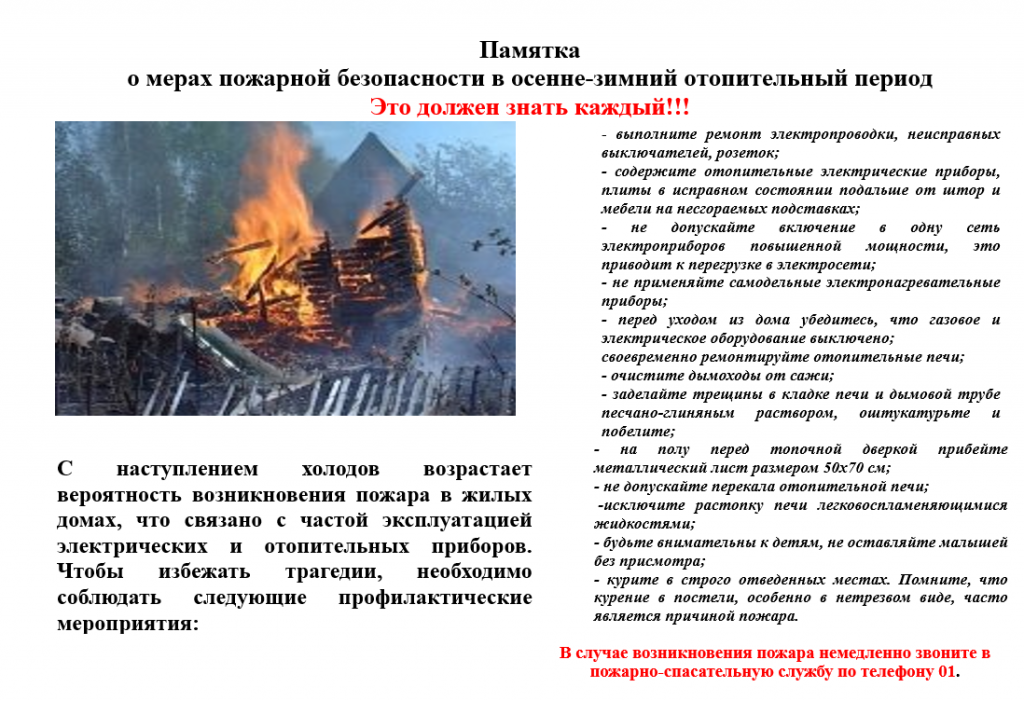 Информационный бюллетень Бирофельдского сельского поселения Биробиджанского муниципального района Еврейской автономной областиУчредитель – представительный орган Бирофельдского сельского поселения Собрание депутатов сельского поселения. Главный редактор  Васильева Т.А.Время подписания в печать 26.09.2022 г. 15-00 часов. Тираж 6 экз. Распространяется бесплатно. Адрес редакции: ЕАО, Биробиджанский район, село Бирофельд, улица Центральная, 45№ п/пНаименование постановленияНомер постановленияДата принятия1.Об утверждении состава комиссии по проведению осмотра здания, сооружения или объекта незавершенного строительства при проведении мероприятий по выявлению правообладателей ранее учтенных объектов недвижимости»6006.09.20222.Об обеспечении первичных мер пожарной безопасности в границах муниципального  образования «Бирофельдское сельское  поселение»6106.09.20223.Об источниках наружного  противопожарного водоснабжения для целей пожаротушения, расположенных в населенных пунктах Бирофельдского сельского поселения и на прилегающих к ним территориям6206.09.20224.Об  установлении  рыночной стоимости одного квадратного метра общей площади жилого  помещения на   2022 год по муниципальному образованию «Бирофельдское сельское поселение»6507.09.20225.О внутреннем муниципальном финансовом контроле в муниципальном образовании «Бирофельдское сельское поселение»6608.09.20226.«Об утверждении Положения о порядке ведения муниципальной долговой книги муниципального образования «Бирофельдское сельское поселение» Биробиджанского муниципального района Еврейской автономной области» 6716.09.20227.О создании комиссии  по проведению проверки готовности к отопительному периоду 2022-2023 годов теплоснабжающих, теплосетевых организаций и потребителей тепловой энергии, расположенных на территории муниципального образования «Бирофельдское сельское поселение» Биробиджанского муниципального района  Еврейской автономной области»6816.09.202238«О внесении изменений в  Перечень должностных лиц администрации сельского поселения, уполномоченных составлять протоколы об административных правонарушениях, утвержденный постановлением администрации Бирофельдского сельского поселения от 18.12.2020 № 121»6919.09.2022Наименование решенияНомер решенияДата принятия9О внесении изменений в реестр муниципального имущества муниципального образования «Бирофельдское сельское поселение» Биробиджанского муниципального района Еврейской автономной области» 19130.08.202210О передаче части полномочий контрольно-счетного органа Бирофельдского сельского поселения Биробиджанского муниципального района Еврейской автономной области контрольно-счетной палате Биробиджанского муниципального района Еврейской автономной области на 2023 год» 19220.09.2022ИНФОРМАЦИЯИНФОРМАЦИЯИНФОРМАЦИЯИНФОРМАЦИЯ11Извещение о размещении проекта отчета об итогах государственной кадастровой оценки и приеме замечаний к проекту отчета об итогах государственной кадастровой оценки в отношении всех учтенных в Едином государственном реестре недвижимости на территории Еврейской автономной области земельных участках.12Памятка о мерах пожарной безопасности в осенне-зимний отопительный периодВасильева ТатьянаАлександровна-председатель комиссии, заместитель главы администрации Бирофельдского сельского поселенияЧлены комиссии:Члены комиссии:Члены комиссии:Григорьева СветланаВалерьевна-старший специалист администрации «Бирофельдского сельского поселения»КозулинаСветлана Валерьевна-ведущий  специалист 2 разряда, главный бухгалтер администрации «Бирофельдского сельского поселения»Степанок Галина Николаевна-депутат Собрания.  Депутатов муниципального образования «Бирофельдского сельского поселения»№ п/пНаименование объектаМесто расположения объектаПримечание1.Пожарный водоисточникс. Бирофельд, ул. Центральная, 162.Пожарный водоисточникс. Бирофельд, ул. Центральная, 613.Пожарный водоисточникс. Бирофельд, ул. Центральная, 434.Водонапорная башняс. Бирофельд, ул. Молодежная, 105.Пожарный водоисточникс. Алексеевка, ул. Садовая, 16.Пожарный водоисточникс. Алексеевка, ул. Садовая, 97.Пожарный водоисточникс. Опытное Поле, ул. Дорожная, 18.Пожарный водоисточникс. Опытное Поле, ул. 40 лет Победы, 99.Пожарный водоисточникс. Красивое, ул. Юбилейная, 1110.Пожарный водоисточникс. Красивое, ул. Новая, 2ППорядковый номерДДата регистрацииРРегистрационный номер обязательстваВВид долгового обязательстваННаименование заемщикаННаименование кредитораООснование возникновения долгового обязательства, вид, номер, дата документаДДата возникновения долгового обязательстваДата погашения долгового обязательстваДата погашения долгового обязательстваООбъем долгового обязательстваССтоимость обслуживания долгового обязательстваФФорма обеспечения долгового обязательстваЗадолженность по долговому обязательствуЗадолженность по долговому обязательствуЗадолженность по долговому обязательствуЗадолженность по долговому обязательствуЗадолженность по долговому обязательствуЗадолженность по долговому обязательствуЗадолженность по долговому обязательствуЗадолженность по долговому обязательствуЗадолженность по долговому обязательствуЗадолженность по долговому обязательствуЗадолженность по долговому обязательствуЗадолженность по долговому обязательствуЗадолженность по долговому обязательствуЗадолженность по долговому обязательствуЗадолженность по долговому обязательствуЗадолженность по долговому обязательствуЗадолженность по долговому обязательствуЗадолженность по долговому обязательствуЗадолженность по долговому обязательствуЗадолженность по долговому обязательствуЗадолженность по долговому обязательствуППорядковый номерДДата регистрацииРРегистрационный номер обязательстваВВид долгового обязательстваННаименование заемщикаННаименование кредитораООснование возникновения долгового обязательства, вид, номер, дата документаДДата возникновения долгового обязательстваДата погашения долгового обязательстваДата погашения долгового обязательстваООбъем долгового обязательстваССтоимость обслуживания долгового обязательстваФФорма обеспечения долгового обязательстваНа начало текущего годаНа начало текущего годаНа начало текущего годаНа начало текущего годаНа начало текущего годаНа начало текущего годаНачисленоНачисленоНачисленоПогашеноПогашеноПогашеноПогашеноПогашеноПогашеноОстаток задолженностиОстаток задолженностиОстаток задолженностиОстаток задолженностиОстаток задолженностиОстаток задолженностиППорядковый номерДДата регистрацииРРегистрационный номер обязательстваВВид долгового обязательстваННаименование заемщикаННаименование кредитораООснование возникновения долгового обязательства, вид, номер, дата документаДДата возникновения долгового обязательстваППлановаяФФактическаяООбъем долгового обязательстваССтоимость обслуживания долгового обязательстваФФорма обеспечения долгового обязательстваОбщая сумма обязательствОбщая сумма обязательствОбщая сумма обязательствв т.ч. просроченнаяв т.ч. просроченнаяв т.ч. просроченнаяНачисленоНачисленоНачисленоОбщая сумма обязательствОбщая сумма обязательствОбщая сумма обязательствВ т.ч. просроченнаяВ т.ч. просроченнаяВ т.ч. просроченнаяобщая сумма обязательствобщая сумма обязательствобщая сумма обязательствВ т.ч. просроченнаяВ т.ч. просроченнаяВ т.ч. просроченнаяППорядковый номерДДата регистрацииРРегистрационный номер обязательстваВВид долгового обязательстваННаименование заемщикаННаименование кредитораООснование возникновения долгового обязательства, вид, номер, дата документаДДата возникновения долгового обязательстваППлановаяФФактическаяООбъем долгового обязательстваССтоимость обслуживания долгового обязательстваФФорма обеспечения долгового обязательстваоОсновной долг (номинал)пПроцентышШтрафоОсновной долг (номинал)пПроцентышШтрафоОсновной долг (номинал)пПроцентышШтрафоОсновной долг (номинал)пПроцентышШтрафоОсновной долг (номинал)пПроцентышШтрафоОсновной долг (номинал)пПроцентышШтрафоОсновной долг (номинал)пПроцентышШтраф12345678910111213141516171819202122232425262728293031323334Раздел 1. Долговые обязательства по кредитам, полученным муниципальным образованием от кредитных организаций Раздел 1. Долговые обязательства по кредитам, полученным муниципальным образованием от кредитных организаций Раздел 1. Долговые обязательства по кредитам, полученным муниципальным образованием от кредитных организаций Раздел 1. Долговые обязательства по кредитам, полученным муниципальным образованием от кредитных организаций Раздел 1. Долговые обязательства по кредитам, полученным муниципальным образованием от кредитных организаций Раздел 1. Долговые обязательства по кредитам, полученным муниципальным образованием от кредитных организаций Раздел 1. Долговые обязательства по кредитам, полученным муниципальным образованием от кредитных организаций Раздел 1. Долговые обязательства по кредитам, полученным муниципальным образованием от кредитных организаций Раздел 1. Долговые обязательства по кредитам, полученным муниципальным образованием от кредитных организаций Раздел 1. Долговые обязательства по кредитам, полученным муниципальным образованием от кредитных организаций Раздел 1. Долговые обязательства по кредитам, полученным муниципальным образованием от кредитных организаций Раздел 1. Долговые обязательства по кредитам, полученным муниципальным образованием от кредитных организаций Раздел 1. Долговые обязательства по кредитам, полученным муниципальным образованием от кредитных организаций Раздел 1. Долговые обязательства по кредитам, полученным муниципальным образованием от кредитных организаций Раздел 1. Долговые обязательства по кредитам, полученным муниципальным образованием от кредитных организаций Раздел 1. Долговые обязательства по кредитам, полученным муниципальным образованием от кредитных организаций Раздел 1. Долговые обязательства по кредитам, полученным муниципальным образованием от кредитных организаций Раздел 1. Долговые обязательства по кредитам, полученным муниципальным образованием от кредитных организаций Раздел 1. Долговые обязательства по кредитам, полученным муниципальным образованием от кредитных организаций Раздел 1. Долговые обязательства по кредитам, полученным муниципальным образованием от кредитных организаций Раздел 1. Долговые обязательства по кредитам, полученным муниципальным образованием от кредитных организаций Раздел 1. Долговые обязательства по кредитам, полученным муниципальным образованием от кредитных организаций Раздел 1. Долговые обязательства по кредитам, полученным муниципальным образованием от кредитных организаций Раздел 1. Долговые обязательства по кредитам, полученным муниципальным образованием от кредитных организаций Раздел 1. Долговые обязательства по кредитам, полученным муниципальным образованием от кредитных организаций Раздел 1. Долговые обязательства по кредитам, полученным муниципальным образованием от кредитных организаций Раздел 1. Долговые обязательства по кредитам, полученным муниципальным образованием от кредитных организаций Раздел 1. Долговые обязательства по кредитам, полученным муниципальным образованием от кредитных организаций Раздел 1. Долговые обязательства по кредитам, полученным муниципальным образованием от кредитных организаций Раздел 1. Долговые обязательства по кредитам, полученным муниципальным образованием от кредитных организаций Раздел 1. Долговые обязательства по кредитам, полученным муниципальным образованием от кредитных организаций Раздел 1. Долговые обязательства по кредитам, полученным муниципальным образованием от кредитных организаций Раздел 1. Долговые обязательства по кредитам, полученным муниципальным образованием от кредитных организаций Раздел 1. Долговые обязательства по кредитам, полученным муниципальным образованием от кредитных организаций Итого по разделу 1Итого по разделу 1Итого по разделу 1Итого по разделу 1Итого по разделу 1Итого по разделу 1Итого по разделу 1Итого по разделу 1Итого по разделу 1Итого по разделу 1XXРаздел 2. Долговые обязательства по муниципальным ценным бумагам Раздел 2. Долговые обязательства по муниципальным ценным бумагам Раздел 2. Долговые обязательства по муниципальным ценным бумагам Раздел 2. Долговые обязательства по муниципальным ценным бумагам Раздел 2. Долговые обязательства по муниципальным ценным бумагам Раздел 2. Долговые обязательства по муниципальным ценным бумагам Раздел 2. Долговые обязательства по муниципальным ценным бумагам Раздел 2. Долговые обязательства по муниципальным ценным бумагам Раздел 2. Долговые обязательства по муниципальным ценным бумагам Раздел 2. Долговые обязательства по муниципальным ценным бумагам Раздел 2. Долговые обязательства по муниципальным ценным бумагам Раздел 2. Долговые обязательства по муниципальным ценным бумагам Раздел 2. Долговые обязательства по муниципальным ценным бумагам Раздел 2. Долговые обязательства по муниципальным ценным бумагам Раздел 2. Долговые обязательства по муниципальным ценным бумагам Раздел 2. Долговые обязательства по муниципальным ценным бумагам Раздел 2. Долговые обязательства по муниципальным ценным бумагам Раздел 2. Долговые обязательства по муниципальным ценным бумагам Раздел 2. Долговые обязательства по муниципальным ценным бумагам Раздел 2. Долговые обязательства по муниципальным ценным бумагам Раздел 2. Долговые обязательства по муниципальным ценным бумагам Раздел 2. Долговые обязательства по муниципальным ценным бумагам Раздел 2. Долговые обязательства по муниципальным ценным бумагам Раздел 2. Долговые обязательства по муниципальным ценным бумагам Раздел 2. Долговые обязательства по муниципальным ценным бумагам Раздел 2. Долговые обязательства по муниципальным ценным бумагам Раздел 2. Долговые обязательства по муниципальным ценным бумагам Раздел 2. Долговые обязательства по муниципальным ценным бумагам Раздел 2. Долговые обязательства по муниципальным ценным бумагам Раздел 2. Долговые обязательства по муниципальным ценным бумагам Раздел 2. Долговые обязательства по муниципальным ценным бумагам Раздел 2. Долговые обязательства по муниципальным ценным бумагам Раздел 2. Долговые обязательства по муниципальным ценным бумагам Раздел 2. Долговые обязательства по муниципальным ценным бумагам Итого по разделу 2Итого по разделу 2Итого по разделу 2Итого по разделу 2Итого по разделу 2Итого по разделу 2Итого по разделу 2Итого по разделу 2Итого по разделу 2Итого по разделу 2XXРаздел 3. Долговые обязательства по бюджетным кредитам, привлеченным в местный бюджет от других бюджетов бюджетной системы Российской ФедерацииРаздел 3. Долговые обязательства по бюджетным кредитам, привлеченным в местный бюджет от других бюджетов бюджетной системы Российской ФедерацииРаздел 3. Долговые обязательства по бюджетным кредитам, привлеченным в местный бюджет от других бюджетов бюджетной системы Российской ФедерацииРаздел 3. Долговые обязательства по бюджетным кредитам, привлеченным в местный бюджет от других бюджетов бюджетной системы Российской ФедерацииРаздел 3. Долговые обязательства по бюджетным кредитам, привлеченным в местный бюджет от других бюджетов бюджетной системы Российской ФедерацииРаздел 3. Долговые обязательства по бюджетным кредитам, привлеченным в местный бюджет от других бюджетов бюджетной системы Российской ФедерацииРаздел 3. Долговые обязательства по бюджетным кредитам, привлеченным в местный бюджет от других бюджетов бюджетной системы Российской ФедерацииРаздел 3. Долговые обязательства по бюджетным кредитам, привлеченным в местный бюджет от других бюджетов бюджетной системы Российской ФедерацииРаздел 3. Долговые обязательства по бюджетным кредитам, привлеченным в местный бюджет от других бюджетов бюджетной системы Российской ФедерацииРаздел 3. Долговые обязательства по бюджетным кредитам, привлеченным в местный бюджет от других бюджетов бюджетной системы Российской ФедерацииРаздел 3. Долговые обязательства по бюджетным кредитам, привлеченным в местный бюджет от других бюджетов бюджетной системы Российской ФедерацииРаздел 3. Долговые обязательства по бюджетным кредитам, привлеченным в местный бюджет от других бюджетов бюджетной системы Российской ФедерацииРаздел 3. Долговые обязательства по бюджетным кредитам, привлеченным в местный бюджет от других бюджетов бюджетной системы Российской ФедерацииРаздел 3. Долговые обязательства по бюджетным кредитам, привлеченным в местный бюджет от других бюджетов бюджетной системы Российской ФедерацииРаздел 3. Долговые обязательства по бюджетным кредитам, привлеченным в местный бюджет от других бюджетов бюджетной системы Российской ФедерацииРаздел 3. Долговые обязательства по бюджетным кредитам, привлеченным в местный бюджет от других бюджетов бюджетной системы Российской ФедерацииРаздел 3. Долговые обязательства по бюджетным кредитам, привлеченным в местный бюджет от других бюджетов бюджетной системы Российской ФедерацииРаздел 3. Долговые обязательства по бюджетным кредитам, привлеченным в местный бюджет от других бюджетов бюджетной системы Российской ФедерацииРаздел 3. Долговые обязательства по бюджетным кредитам, привлеченным в местный бюджет от других бюджетов бюджетной системы Российской ФедерацииРаздел 3. Долговые обязательства по бюджетным кредитам, привлеченным в местный бюджет от других бюджетов бюджетной системы Российской ФедерацииРаздел 3. Долговые обязательства по бюджетным кредитам, привлеченным в местный бюджет от других бюджетов бюджетной системы Российской ФедерацииРаздел 3. Долговые обязательства по бюджетным кредитам, привлеченным в местный бюджет от других бюджетов бюджетной системы Российской ФедерацииРаздел 3. Долговые обязательства по бюджетным кредитам, привлеченным в местный бюджет от других бюджетов бюджетной системы Российской ФедерацииРаздел 3. Долговые обязательства по бюджетным кредитам, привлеченным в местный бюджет от других бюджетов бюджетной системы Российской ФедерацииРаздел 3. Долговые обязательства по бюджетным кредитам, привлеченным в местный бюджет от других бюджетов бюджетной системы Российской ФедерацииРаздел 3. Долговые обязательства по бюджетным кредитам, привлеченным в местный бюджет от других бюджетов бюджетной системы Российской ФедерацииРаздел 3. Долговые обязательства по бюджетным кредитам, привлеченным в местный бюджет от других бюджетов бюджетной системы Российской ФедерацииРаздел 3. Долговые обязательства по бюджетным кредитам, привлеченным в местный бюджет от других бюджетов бюджетной системы Российской ФедерацииРаздел 3. Долговые обязательства по бюджетным кредитам, привлеченным в местный бюджет от других бюджетов бюджетной системы Российской ФедерацииРаздел 3. Долговые обязательства по бюджетным кредитам, привлеченным в местный бюджет от других бюджетов бюджетной системы Российской ФедерацииРаздел 3. Долговые обязательства по бюджетным кредитам, привлеченным в местный бюджет от других бюджетов бюджетной системы Российской ФедерацииРаздел 3. Долговые обязательства по бюджетным кредитам, привлеченным в местный бюджет от других бюджетов бюджетной системы Российской ФедерацииРаздел 3. Долговые обязательства по бюджетным кредитам, привлеченным в местный бюджет от других бюджетов бюджетной системы Российской ФедерацииРаздел 3. Долговые обязательства по бюджетным кредитам, привлеченным в местный бюджет от других бюджетов бюджетной системы Российской ФедерацииИтого по разделу 3Итого по разделу 3Итого по разделу 3Итого по разделу 3Итого по разделу 3Итого по разделу 3Итого по разделу 3Итого по разделу 3Итого по разделу 3Итого по разделу 3XXРаздел 4. Долговые обязательства по муниципальным гарантиямРаздел 4. Долговые обязательства по муниципальным гарантиямРаздел 4. Долговые обязательства по муниципальным гарантиямРаздел 4. Долговые обязательства по муниципальным гарантиямРаздел 4. Долговые обязательства по муниципальным гарантиямРаздел 4. Долговые обязательства по муниципальным гарантиямРаздел 4. Долговые обязательства по муниципальным гарантиямРаздел 4. Долговые обязательства по муниципальным гарантиямРаздел 4. Долговые обязательства по муниципальным гарантиямРаздел 4. Долговые обязательства по муниципальным гарантиямРаздел 4. Долговые обязательства по муниципальным гарантиямРаздел 4. Долговые обязательства по муниципальным гарантиямРаздел 4. Долговые обязательства по муниципальным гарантиямРаздел 4. Долговые обязательства по муниципальным гарантиямРаздел 4. Долговые обязательства по муниципальным гарантиямРаздел 4. Долговые обязательства по муниципальным гарантиямРаздел 4. Долговые обязательства по муниципальным гарантиямРаздел 4. Долговые обязательства по муниципальным гарантиямРаздел 4. Долговые обязательства по муниципальным гарантиямРаздел 4. Долговые обязательства по муниципальным гарантиямРаздел 4. Долговые обязательства по муниципальным гарантиямРаздел 4. Долговые обязательства по муниципальным гарантиямРаздел 4. Долговые обязательства по муниципальным гарантиямРаздел 4. Долговые обязательства по муниципальным гарантиямРаздел 4. Долговые обязательства по муниципальным гарантиямРаздел 4. Долговые обязательства по муниципальным гарантиямРаздел 4. Долговые обязательства по муниципальным гарантиямРаздел 4. Долговые обязательства по муниципальным гарантиямРаздел 4. Долговые обязательства по муниципальным гарантиямРаздел 4. Долговые обязательства по муниципальным гарантиямРаздел 4. Долговые обязательства по муниципальным гарантиямРаздел 4. Долговые обязательства по муниципальным гарантиямРаздел 4. Долговые обязательства по муниципальным гарантиямРаздел 4. Долговые обязательства по муниципальным гарантиямИтого по разделу 4Итого по разделу 4Итого по разделу 4Итого по разделу 4Итого по разделу 4Итого по разделу 4Итого по разделу 4Итого по разделу 4Итого по разделу 4Итого по разделу 4XXРаздел 5. Иные долговые обязательстваРаздел 5. Иные долговые обязательстваРаздел 5. Иные долговые обязательстваРаздел 5. Иные долговые обязательстваРаздел 5. Иные долговые обязательстваРаздел 5. Иные долговые обязательстваРаздел 5. Иные долговые обязательстваРаздел 5. Иные долговые обязательстваРаздел 5. Иные долговые обязательстваРаздел 5. Иные долговые обязательстваРаздел 5. Иные долговые обязательстваРаздел 5. Иные долговые обязательстваРаздел 5. Иные долговые обязательстваРаздел 5. Иные долговые обязательстваРаздел 5. Иные долговые обязательстваРаздел 5. Иные долговые обязательстваРаздел 5. Иные долговые обязательстваРаздел 5. Иные долговые обязательстваРаздел 5. Иные долговые обязательстваРаздел 5. Иные долговые обязательстваРаздел 5. Иные долговые обязательстваРаздел 5. Иные долговые обязательстваРаздел 5. Иные долговые обязательстваРаздел 5. Иные долговые обязательстваРаздел 5. Иные долговые обязательстваРаздел 5. Иные долговые обязательстваРаздел 5. Иные долговые обязательстваРаздел 5. Иные долговые обязательстваРаздел 5. Иные долговые обязательстваРаздел 5. Иные долговые обязательстваРаздел 5. Иные долговые обязательстваРаздел 5. Иные долговые обязательстваРаздел 5. Иные долговые обязательстваРаздел 5. Иные долговые обязательстваИтого по разделу 5Итого по разделу 5Итого по разделу 5Итого по разделу 5Итого по разделу 5Итого по разделу 5Итого по разделу 5Итого по разделу 5Итого по разделу 5Итого по разделу 5XXВСЕГОВСЕГОВСЕГОВСЕГОВСЕГОВСЕГОВСЕГОВСЕГОВСЕГОВСЕГОXX№ п/пОбъекты, подлежащие проверкеКоличествообъектовСроки проведения проверкиДокументы, проверяемые в ходе проведения проверки1Потребители тепловой энергии16С 16.09.2022 г. по 01.10.2022 г.  В соответствии с Приложением 4к программе2Многоквартирные жилые дома10С 01.10.2022 г. по 05.10.2022 г.  В соответствии с Приложением 4к программе3Теплоснабжающие и теплосетевые организации 1С 03.10.2022 г. по 05.10.2022 г.  В соответствии с Приложением 3 к программе      Раздел 2. Перечень № 3. Иное движимое имущество      Раздел 2. Перечень № 3. Иное движимое имущество      Раздел 2. Перечень № 3. Иное движимое имущество      Раздел 2. Перечень № 3. Иное движимое имущество      Раздел 2. Перечень № 3. Иное движимое имущество      Раздел 2. Перечень № 3. Иное движимое имущество№Реестровый номернаименование движимого имуществаМестонахождение движимого имуществаГод вводабалансовая стоимость движимого имуществаамортизация (износ)дата возникновения и прекращения права муниципальной собственности на движимое имуществосведения о правообладателе муниципального движимого имущества12345678123001Детская игровая площадка (МАФ)ЕАО, Биробиджанский р-н, с. Бирофельд
Ул. Центральная (стадион)2020825171,60825171,60акт о приеме-передаче от 23.10.2020 № 00000160МО "Бирофельдское сельское поселение" Биробиджанского МР ЕАО223002Прибор учета №  012455153902626
(оп. 20-1-01/2б)
Светильников 20 (6-улица, 5- обелиск, 10-стадион)
 СИП  0,942км                                    наружное освещение улично-дорожной сетиЕАО, Биробиджанский р-н, с. Бирофельд
Ул. Центральная20201093759,0418265,80акт о приеме-передаче от 25.12.2020 № 0000-000011МО "Бирофельдское сельское поселение" Биробиджанского МР ЕАО323003Прибор учета №  012455153903230
(оп. 17-1-01/1)
светильников 3,
 СИП 0,150 км                                  наружное освещение уличной сетиЕАО, Биробиджанский р-н, с. Бирофельд
Ул. Совхозная2020174165,452908,60акт о приеме-передаче от 25.12.2020 № 0000-000011МО "Бирофельдское сельское поселение" Биробиджанского МР ЕАОитого2093096,09846346,00№п/пНаименование  передаваемого полномочияСумма(в руб.) 1. Проведение внешней проверки годового отчета об исполнении бюджета сельского поселения за 2022 год20055,00 2.Проведение экспертизы проекта бюджета Бирофельдского сельского поселения Биробиджанского муниципального района Еврейской автономной области на 2024 год и плановый период 2025-2026 годов14325,003Итого:34380,00